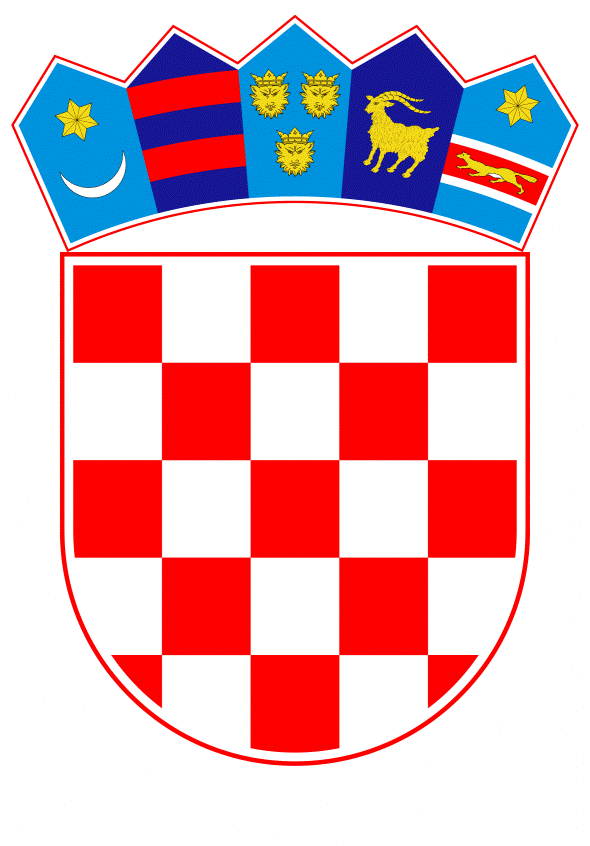 VLADA REPUBLIKE HRVATSKEZagreb, 22. veljače 2024.__________________________________________________________________________Predlagatelj:                     MINISTARSTVO  PRAVOSUĐA I UPRAVE__________________________________________________________________________PREDMET: 	Prijedlog uredbe o dodacima za zvanja službenika pravosudne policije_____________________________________________________________________________________________________________________________________________________        Banski dvori | Trg Sv. Marka 2 | 10000 Zagreb | tel. 01 4569 222 | vlada.gov.hrPRIJEDLOGNa temelju članka 21. stavka 3. Zakona o plaćama u državnoj službi i javnim službama („Narodne novine“, broj 155/23), Vlada Republike Hrvatske je na sjednici održanoj ________ 2024. godine donijela UREDBU O DODACIMA ZA ZVANJA SLUŽBENIKA PRAVOSUDNE POLICIJEPredmet UredbeČlanak 1.(1) Ovom Uredbom utvrđuje se visina dodatka za zvanja službenika pravosudne policije propisana sukladno zakonu kojim se uređuje osiguranje osoba, imovine i objekata u zatvorskom sustavu prilikom izvršavanja kazne zatvora i zakonu kojim se uređuje osiguranje osoba, imovine i objekata sudova.  (2) Pojmovi koji se koriste u ovoj Uredbi, a imaju rodno značenje odnose se jednako na muški i ženski rod. Visina dodataka za zvanja službenika pravosudne policijeČlanak 2.Za zvanja službenika pravosudne policije utvrđuje se visina dodatka i to: Način obračunaČlanak 3.Dodatak za zvanje službenika pravosudne policije obračunava se na osnovnu plaću uvećanu za dodatak za radni staž prema osobnom zvanju službenika pravosudne policije, bez obzira na koje je radno mjesto pravosudne policije raspoređen.Ukoliko je službenik pravosudne policije raspoređen na radno mjesto za koje je uvjet funkcionalno zvanje, dodatak za funkcionalno zvanje obračunava se na osnovnu plaću uvećanu za dodatak za radni staž za vrijeme rasporeda na tom radnom mjestu.Stupanje na snaguČlanak 4.Ova Uredba objavit će se u „Narodnim novinama“, a stupa na snagu 1. ožujka 2024. KLASA: 
URBROJ: Zagreb,                                                                                                      PREDSJEDNIK                                                                                              mr.sc. Andrej PlenkovićO B R A Z L O Ž E N J EZvanja službenika pravosudne policije u zatvorskom sustavu trenutno su propisana Uredbom o zvanjima, znakovlju i uvjetima stjecanja zvanja državnih službenika odjela osiguranja u kaznionicama i zatvorima („Narodne novine“, broj 79/02 i 127/13) te je istu potrebno uskladiti na temelju odredbe članka 189.  Zakona o izvršavanju kazne zatvora („Narodne novine“, broj 14/21).  Zvanja službenika pravosudne policije osiguranja pravosudnih tijela propisana su Pravilnikom o zvanjima, znakovlju i uvjetima postavljanja u zvanje službenika pravosudne policije („Narodne novine“, broj 31/15 i 21/22)  koji je donio ministar pravosuđa sukladno  Zakonu o sudovima  („Narodne novine“, broj 28/13, 33/15, 82/15, 82/16, 67/18, 126/19, 130/20, 21/22, 60/22 i 16/23). Člankom 21. Zakona o plaćama u državnoj službi i javnim službama („Narodne novine“, broj 155/23) propisano je da službenik ostvaruje pravo na dodatak za policijsko zvanje i zvanje službenika pravosudne policije stjecanjem zvanja sukladno posebnom propisu kojim se utvrđuju zvanja policijskih službenika i službenika pravosudne policije te da visinu dodatka za zvanja službenika pravosudne policije utvrđuje Vlada uredbom na prijedlog tijela državne uprave nadležnog za poslove pravosuđa.Slijedom navedenog, predlaže se donošenje jedinstvene Uredbe o dodacima za zvanja službenika pravosudne policije kojom će se utvrditi visina dodataka za zvanja službenika pravosudne policije.Dodatak za zvanje službenika pravosudne policije obračunava se  na osnovnu plaću uvećanu za dodatak za radni staž prema osobnom zvanju službenika pravosudne policije bez obzira na koje je radno mjesto pravosudne policije raspoređen.Ukoliko je službenik pravosudne policije raspoređen na radno mjesto u zatvorskom sustavu za koje je uvjet funkcionalno zvanje, dodatak za funkcionalno zvanje obračunava se na osnovnu plaću uvećanu za dodatak za radni staž za vrijeme rasporeda na tom radnom mjestu.Uredbom je obuhvaćeno 1543 službenika pravosudne policije u zatvorskom sustavu i 276 službenika pravosudne policije osiguranja pravosudnih tijela.mlađi pravosudni policajac 2%pravosudni policajac5%stariji pravosudni policajac8%narednik  pravosudne policije10%nadzornik pravosudne policije6%viši nadzornik pravosudne policije8%samostalni nadzornik pravosudne policije2%glavni nadzornik pravosudne policije3%savjetnik pravosudne policije u zatvorskom sustavu4%